Ημερίδα με θέμα «Ας σώσουμε τα παιδιά μας από τα Ναρκωτικά» από το Δήμο Λαμιέων και τη Διεύθυνση Δευτεροβάθμιας Εκπαίδευσης Ο Δήμος Λαμιέων σε συνεργασία με τη Διεύθυνση Δευτεροβάθμιας Εκπαίδευσης Φθιώτιδας διοργανώνει ημερίδα με θέμα: «Ας σώσουμε τα παιδιά μας από τα Ναρκωτικά» την Παρασκευή 19 Ιουνίου 2015 και ώρα 09.30 με 13.00 στο Πολιτιστικό Κέντρο του Δήμου.Η ημερίδα θα πραγματοποιηθεί στο πλαίσιο του εγκεκριμένου ευρωπαϊκού προγράμματος Grundtvig με τίτλο “Let’s save our children” στο οποίο συμμετέχουν η Διεύθυνση Δευτεροβάθμιας Εκπαίδευσης Φθιώτιδας και τρεις ακόμη οργανισμοί από την Πολωνία, την Τουρκία και το Ηνωμένο Βασίλειο.Συμμετέχουν το Γραφείο Σχολικών Δραστηριοτήτων της Διεύθυνσης Δευτεροβάθμιας Εκπαίδευσης Φθιώτιδας, το Κέντρο Πρόληψης των Εξαρτήσεων και Προαγωγής της Ψυχοκοινωνικής Υγείας Περιφερειακής Ενότητας Φθιώτιδας και ο ΟΚΑΝΑ Λαμίας.                                                                                                                              Από το Γραφείο Τύπου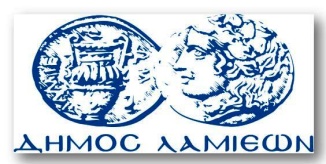         ΠΡΟΣ: ΜΜΕ                                                            ΔΗΜΟΣ ΛΑΜΙΕΩΝ                                                                     Γραφείου Τύπου                                                               & Επικοινωνίας                                                       Λαμία, 16/5/2015